H L Á Š E N Í    M Í S T N Í H O    R O Z H L A S U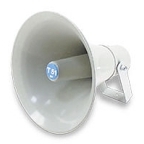 PÁTEK – 24. 7. 2015Milí spoluobčané. Přeji vám příjemné dopoledne. Poslechněte si hlášení.Pan Oldřich Šebela z Bohuňovic oznamuje, že v sobotu 25. července v 15.45 hodin bude před OÚ prodávat kuřice: Dominant hnědý, modrý, černý a kropenatý a vlaška koroptví. Stáří 14 týdnů, cena 130,- Kč/ks.Velkobystřické léto na Varně pokračuje vystoupením skupiny LUCIE TRIBUTE v pátek 24. července od 20.00 hodin.
Vstupné v předprodeji je 60,- Kč -, na místě 80,- Kč. Rezervace míst je možná na tel.: 606 745 831 nebo osobně v restauraci Varna ve Velké Bystřici.Restaurace Varna ve Velké Bystřici přijme do malého pracovního kolektivu vyučeného kuchaře s minimální praxí 3 roky. Požaduje znalost přípravy hotových a minutkových jídel – zkušenost s přípravou studené kuchyně je vítána. Nástup je možný od 1. 9. 2015.
V případě zájmu kontaktujte šéfkuchaře – p. Knause na tel. č.: 606 745 831 nebo   724 269 132.Firma Flenexa Přáslavice hledá pracovníky a brigádníky na výpomoc ve strojnické dílně. Požaduje fyzickou zdatnost a flexibilitu a slibuje zajímavé finanční ohodnocení. V případě zájmu kontaktujte Ing. Horáka na tel. č.: 774 898 757.MUDr. Keller upozorňuje, že až do 31. července čerpá dovolenou. Podrobnosti o zástupu a důležitých telefonních číslech najdete na letáčku.